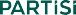 BELEDİYE BAŞKANLIĞI	:BELEDİYE MECLİS ÜYELİĞİ	:İL GENEL MECLİSİ ÜYELİĞİ	:İL	:	İLÇE	:	BELDE	:T. C. KİMLİK NO	:ADI	:BABA ADI	:DOĞUM YERİ	:CİNSİYETİ	:MEDENİ HALİ	:ERKEK	KADINBEKAR	EVLİSOYADI	:ANA ADI	:DOĞUM TARİHİ	: ASKERLİK DURUMU :YAPTI	YAPMADI	TECİLLİEĞİTİM DÜZEYİ	:MEZUN OLUNAN OKUL	:MESLEĞİ	:YABANCI DİL	:GÖREVİ	:ÖNCEKİ ADAYLIKLARINIZ	:  Daha önce Milletvekilliği ya da Mahalli İdareler seçimlerinde aday oldunuz mu?EVETHAYIRParti Adı :PARTİDEKİ GÖREVİ	:EV TELEFONU	:İŞ TELEFONU	:e-mail	:CEP TELEFONU	:DİĞER TELEFON	:SOSYAL MEDYA	:EV ADRESİ	:İŞ ADRESİ	:EKLER: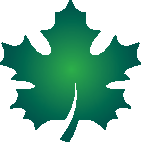 T. C. Kimlik numarasının bulunduğu kimlik kartı fotokopisi.Öğrenim durumunu gösterir diploma örneği.Adli sicil kaydı ve arşiv kaydı belgesi.Oy verme günü itibariyle askerlikle ilişiği olmadığına dair belge.Son üç ay içerisinde çekilmiş 2 adet vesikalık fotoğraf.Banka dekontu............../.	/20ADI SOYADI :İMZA	:6698 Sayılı KVKK gereği aydınlatma metnini ve açık rıza metinlerini okudum ve onaylıyorum.SAYFA 2/1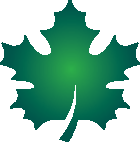 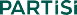 SAYFA 2/2